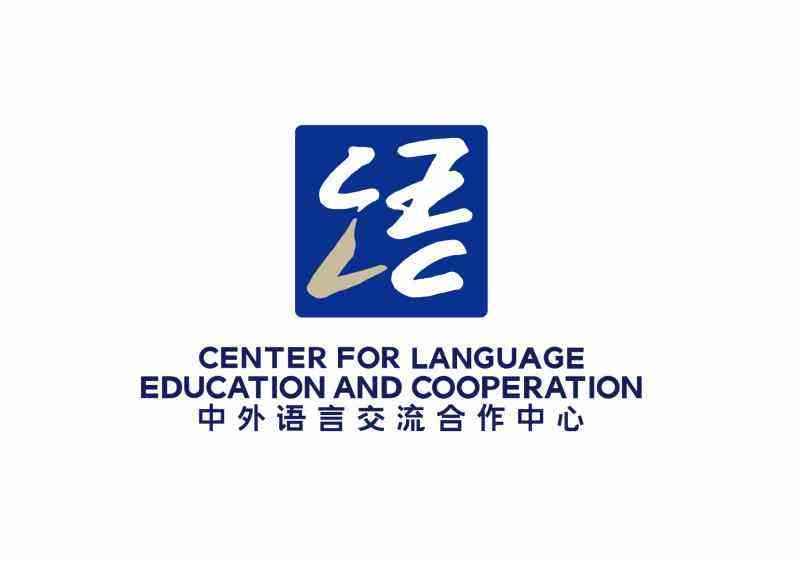 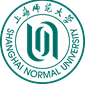 “马来西亚国际中文教师教学能力提升项目”招生简章一、项目简介本项目旨在帮助马来西亚国际中文教师提升中文教学水平和能力。该项目由中国教育部中外语言交流合作中心、上海师范大学、马来亚大学、马来亚大学孔子学院共同主办。包括以下两类（只可以修读其中一类）：学历项目：汉语国际教育硕士班2022年9月入学，采取弹性学制，学习时间2-4年，奖学金资助期限不超过2年。学生修完相关学分，并通过毕业考核和学位论文答辩，颁发上海师范大学硕士学历证书和学位证书。2.非学历项目：汉语国际教育硕士核心课程一学期研修班学习时间从2022年9月至2023年1月。学生修完相关学分，并通过考核，颁发上海师范大学研修结业证明。此外，该项目学生将来若申请我校攻读汉语国际教育硕士学位，将优先录取,已修完并且取得相应学分的课程可以申请免修。二、主办方简介1.中外语言交流合作中心中外语言交流合作中心（简称“语言合作中心”；英文名称Center for Language Education and Cooperation，简称CLEC），隶属于中国教育部，是发展国际中文教育事业的专业公益教育机构，致力于为世界各国民众学习中文、了解中国提供优质的服务，为中外语言交流合作、世界多元文化互学互鉴搭建友好协作的平台。2.上海师范大学上海师范大学是上海市重点建设高校。学校以教师教育和文科见长。中文是上海师范大学历史最悠久、基础最雄厚的传统优势学科，1981年成为中国首批硕士学位授予学科，1986年“现代汉语”成为中国该专业首批四个博士点之一。学校以教师教育为特色，所培养的中小学教师占比接近上海市中小学教师总数的70%。学校重视国际化办学，是上海市最早开展国际学生中文教育的学校。申请条件1.具有中文相关专业（如汉语国际教育、汉语言文学等）本科学历（或同等学力）的在职（专兼职均可）中文教师，或有中文任教就业意向的上述专业本科应届毕业生。2.马来西亚籍，身体健康，年龄原则上不超过45周岁。四、申请程序1.通过邮箱 kongzischolarship@gmail.com提交以下报名材料（报名材料提交截至2022年5月25日）：（1）护照扫描件（护照信息页，建议为jpg或png图片，或者PDF格式）；（2）本人近期证件照（2寸证件照电子版，建议为jpg或png格式）；（3）本科毕业证书或同等学力证明（应届毕业生可先提供预毕业证明，预计毕业日期应早于2022年8月31日；注册入学时，须核验毕业证书原件并补交复印件）；（4）就职机构出具的在职证明（应届毕业生免）；（5）健康情况声明（6）无犯罪记录承诺书；（7）两封推荐信：在职申请者分别由就职机构负责人和资深中文教师推荐。应届毕业生由就读大学副教授以上职称教师推荐。推荐信用中文或英文撰写均可。（8）个人陈述：内容包括申请类别、个人简历、爱好特长、学习和工作期间所取得的荣誉奖励、本人职业发展规划等。不少于800 字，用中文撰写。（9）申请表（10）新冠疫情期间修读方式意愿调查表2.材料审核通过后，学校将组织评审，根据名额择优录取。2022年9月入学。 3.联系方式：有任何疑问可以联系03-7967 7344 或者7967 7022 (ext 2198) 或者发电子邮件kongzischolarship@gmail.com 。五、教学方式1.学历项目（汉语国际教育硕士班）。原则上第一年来华集中学习（根据新冠疫情防控需要可能动态调整为网络远程教学），主要进行课程教学；第二年为网络远程教学，主要进行教学实践及毕业论文的选题、开题、撰写和答辩工作。2.非学历项目（汉语国际教育硕士核心课程一学期研修班。线上教学与线下教学相结合，以晚上或周末网络远程教学为主，最后一个月可安排来华集中学习（届时根据新冠疫情防控需要可能调整为网络远程教学）。六、资助说明按相关标准为学生提供以下资助（线上学习期间仅提供学费支持）：1.学费：学费全免。2.住宿：来华学习期间，学校提供留学生专用的双人间免费居住。3.生活费：来华学习期间，按月发放。学历项目（汉语国际教育硕士生）为3000元人民币/月；非学历项目（一学期研修生）为2500元人民币/月。4.综合医疗保险费：来华期间，由学校参照中国教育部来华留学有关规定统一购买。